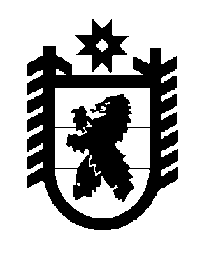 Российская Федерация Республика Карелия    ПРАВИТЕЛЬСТВО РЕСПУБЛИКИ КАРЕЛИЯРАСПОРЯЖЕНИЕот  6 октября 2014 года № 621р-Пг. Петрозаводск Рассмотрев предложение Государственного комитета Республики Карелия по управлению государственным имуществом и организации закупок, учитывая решение Совета Прионежского муниципального района от 19 октября 2013 года № 10 «Об утверждении перечня объектов государственной собственности Республики Карелия, предлагаемых для передачи в муниципальную собственность Прионежского муниципального района имущества», в соответствии с Законом Республики Карелия от  2 октября 1995 года № 78-ЗРК «О порядке передачи объектов государственной собственности Республики Карелия в муниципальную собственность» передать в муниципальную собственность Прионежского муниципального района государственное имущество Республики Карелия согласно приложению к настоящему распоряжению.            ГлаваРеспублики Карелия                                                            А.П. Худилайнен Переченьгосударственного имущества  Республики Карелия,передаваемого в муниципальную собственностьПрионежского муниципального района______________Приложение к распоряжению Правительства Республики Карелия от 6 октября 2014 года № 621р-П№п/пНаименование  имуществаКоличество,штукБалансовая стоимость, рублей12341.Монитор 17” Samsung  783 DF, серийный номер LE 17HSBX85449513979,002.Монитор 17” Samsung  783 DF, серийный номер LE 17HVBX86297013979,003.Источник бесперебойного питания РСМ 
ВNТ-500А, серийный номер 4013471040811399,004.Источник бесперебойного питания РСМ 
ВNТ-500А, серийный номер 4013499040811399,005.Принтер HP  лазерный LaserJet 1320 А4 (Q5927А) (1200 dpi , 16 МВ, 19 ppm for А4, 8 sec. FРО, USВ and Parallel interfaces, 10000 pages/month), серийный номер CNBW49GJKV 113939,236.Принтер HP  лазерный LaserJet 1320 А4 (Q5927А) (1200 dpi , 16 МВ, 19 ppm for А4, 8 sec. FРО, USВ and Parallel interfaces, 10000 pages/month), серийный номер CNBW49GJHJ 113939,237.Системный блок Popular С158 Р-4 2800Mhz/256 DDR333/НDD40Gb 7200 rpm/CD-Rom 52х/video, sound/kb/ms, opt/pad/case 300 W/ОС МS Windows ХР Рro, серийный номер 9758511120887,008.Системный блок Popular С158 Р-4 2800Mhz/256 DDR333/НDD40Gb 7200 rpm/CD-Rom 52х/video, sound/kb/ms, opt/pad/case 300 W/ОС МS Windows ХР Рro, серийный номер 9758528120887,009.Сетевой фильтр Pilot S1208,0010.Сетевой фильтр Pilot S1208,0011.Системный блок Popular С158 Р-4 2800Mhz/256 DDR333/НDD40Gb 7200 rpm/CD-Rom 52х/video, sound/kb/ms, opt/pad/case 300 W/ОС МS Windows ХР Рro, серийный номер 9758499120887,00123412.Монитор 17” Samsung  783 DF, серийный номер LE 17HSBX85506713979,0013.Источник бесперебойного питания РСМ 
ВNТ-500А, серийный номер 4013646040811399,0014.Принтер HP  лазерный LaserJet 1320 А4 (Q5927А) (1200 dpi , 16 МВ, 19 ppm for А4, 8 sec. FРО, USВ and Parallel interfaces, 10000 pages/month), серийный номер CNBW49GJGW 113939,2315.Сетевой фильтр Pilot S1208,00Итого121236,69